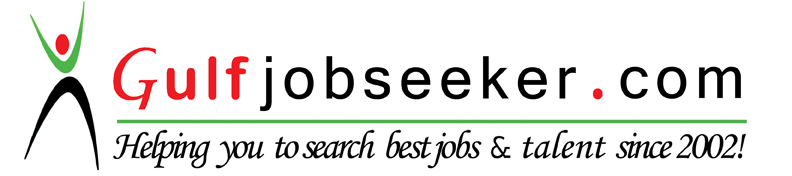 Contact HR Consultant for CV No: 350747E-mail: response@gulfjobseekers.comWebsite: http://www.gulfjobseeker.com/employer/cvdatabasepaid.phpObjectiveTo obtain a position where my experience and education can be utilized and expanded.Professional Experience & LearningService EngineerAshok Leyland Ltd. Pantnager-September 2010 to May 2016I joined Ashok Leyland in September 2010 as an NTTF trainee in production department of timing gears line.5 year experience in production department of timing gear line as a trainee in Ashok Leyland.6 month working in power solution business at Ashok Leyland as a service engineer.SMT (self-managed team) member in Ashok Leyland Pantnagar.Imparting training to new operators regarding safety awareness, Quality, Process, Daily target, Product and Machine knowledge.Well aware in CNC programming, fixtures and tooling for different operations like gear cutting, gear teeth grinding, micro boring ,broaching, hobbing ,gear bore grinding, laser markingACHIVEMENTS:Awarded with Employee of the month award”.Awarded with Best suggestion and Improvement suggestion award.Participated twice, in ASHOK LEYLAND Mini Improve Contest and received Super MeritAward.Got first rank in GEAR LOOSE event for EFFORT & ERGONOMICS INDEX and GO GREEN fun club activities.Awarded as Best Associate for 5S (overall in PNR plant).Participate 40th national safety day in collage competition and getting 3rd rank in overall Ashok Leyland plant.PROJECT:Under took 6 months project entitled E.E.I REDUCTION IN BUSH PRESSING MACHINE (TIMING GEAR HARD LINE) with the help of reduction of E.E.I (Effort & Ergonomic Index) and time savings in bush replacement process.In this project our target is to reduce EEI 50% by taking three points in bush Pressing machine.To change the replacement process of bush.To reduce the distance through EEI where machines are apart from each other.To reduce operator bending effort when they operate the machine.After completing this project we achieved our target reduce EEI 79.7% in bush pressing machine.Line efficiency has been increased in terms of eei & Operator fatigue of opening the fixture and then reassembling it again has been reduce.No more distance to be travelled between machines.No more bending effort has to be done by the operator.Professional Qualification:Diploma in Automobile Manufacturing Technology from NTTF (ANTC) Pantnagar, Uttarakhand through EARN WHILE LEARN Program.CORE COMPETENCY:WELL AWAREQMS:COMPUTERKNOWLEDGEProduction planning, Improvement projects, Manpower Deployment.CNC programming, fixtures and tooling for different operations like Gear cutting, gear teeth grinding, micro boring, broaching, hobbing, gear bore grinding, Laser marking.Kaizen, Poke-yoke, Control plan, WIS, Check sheets, Why-why analysis, JDI, OPL.MS Office, HTML, Tally.Academic QualificationDiploma in Manufacturing Technology - Automobile from Nettur Technical Training Foundation, Ashok Leyland Pantnager, in 2010 – 2015Bachelor of art’s degree from Kumaun University Nainital, in 2011 – 2014.Master of art’s degree from Kumaun University Nainital, in 2014-2016.Pursuing MBA from symbiosis center for distance learning, Pune.Diploma in tally duration of six month from ICCI Haldwani.STRENGTH:Hard workingPositive attitudeSelf-motivatedHonestPunctualResponsible